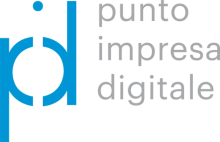 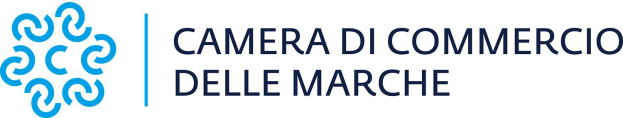 ALLEGATO B1:PIANO INNOVAZIONE DIGITALE DELL'IMPRESABando Voucher digitali - anno 2020DESCRIZIONE DELLE PRINCIPALI ATTIVITÀ REALIZZATE Descrivere le attività svolte evidenziando, in particolare, il collegamento con il perseguimento degli obiettivi progettuali descritti in sede di presentazione della domanda (relativamente alla/e   tecnologia/e, tra quelle indicate all'art.2 del bando,  oggetto dell’intervento). DESCRIZIONE DEI BENI E DEI SERVIZI STRUMENTALI ACQUISTATI (HARDWARE E/O SOFTWARE)Evidenziare per i beni e servizi strumentali acquistati il collegamento con il  perseguimento degli  obiettivi progettuali descritti in sede di presentazione della domanda (relativamente alla/e   tecnologia/e, tra quelle indicate all'art.2 del bando,  oggetto dell’intervento). DESCRIZIONE DEI RISULTATI OTTENUTI Evidenziare in particolare l’impatto che la realizzazione del progetto ha avuto in termini di miglioramento della consapevolezza e dei processi aziendali (rispetto alla situazione iniziale) DESCRIZIONE DELLE ULTERIORI AZIONI PREVISTE AI FINI DELL'ATTUAZIONE DEL PIANO DI INNOVAZIONE E DEL SUCCESSIVO SVILUPPO AZIENDALE DOCUMENTAZIONE DA ALLEGARE:  - eventuale altra documentazione idonea  a comprovare ed illustrare la realizzazione delle attività sopra descritte e degli output progettuali prodotti.Data             Firma del Legale Rappresentante                               o Titolare*_________________________________________							           *La firma può essere anche digitale INFORMATIVA SULLA PRIVACYLa presentazione della richiesta di contributo comporta il consenso al trattamento dei dati in essa contenuti, per gli effetti dell’art. 13 del Regolamento UE 2016/679 ai soli fini degli adempimenti necessari a dare applicazione al presente bando, ivi inclusa la comunicazione di tali informazioni alle banche dati dei contributi pubblici previste dall’ordinamento giuridico e alla pubblicità sulla rete internet ai sensi del D.Lgs. 33/2013. Si informano i richiedenti che i dati personali ed aziendali forniti alla Camera di Commercio delle Marche saranno oggetto di trattamento, con le modalità sia manuale che informatizzata, esclusivamente per le finalità del presente bando, allo scopo di assolvere tutti gli obblighi giuridici previsti da leggi, regolamenti e dalle normative comunitarie, nonché da disposizioni impartite da autorità a ciò legittimate. I dati personali saranno trattati dalla Camera di Commercio delle Marche per il perseguimento delle sopraindicate finalità in modo lecito e secondo correttezza, nel rispetto del Decreto legislativo 30 giugno 2003, n. 196 “Codice in materia di protezione dei dati personali”, del D. Lgs. 101/2018, del GDPR Reg. (UE) 2016/679 e s.m.i., anche con l’ausilio di mezzi elettronici e comunque automatizzati. Titolare del trattamento è la Camera di commercio delle Marche, Largo XXIV Maggio 1, 60123 Ancona, in persona del suo legale rappresentante p.t. che può essere contattato mediante e-mail all’indirizzo Pec: cciaa@pec.marche.camcom.it.Il Responsabile Protezione Dati Personali (DPO – data protection officer) può essere contattato all’indirizzo email: cciaa@pec.marche.camcom.it. All’interessato sono riconosciuti i diritti previsti dagli artt. da 15 a 22 del Regolamento UE che potrà esercitare scrivendo all’indirizzo e-mail: cciaa@pec.marche.camcom.it."Data 							      Firma del Legale Rappresentante                                  o Titolare*          				__________________________________________